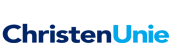 Aan het college van Burgemeester en WethoudersGroningen, 6 februari 2015Vragen ChristenUnie ex art 41 reglement van orde betreffende parkeervoorzieningen gehandicapten bij MartiniPlazaDe gemeente Groningen houdt in haar beleid rekening met de diversiteit van de bevolking. Zo voert zij een inclusief beleid dat er op gericht is dat iedereen kan mee doen. 
Ook waar het gaat om parkeren voor gehandicapten voert de gemeente een inclusief beleid. Mensen met een handicap kunnen een parkeerkaart aanvragen, in parkeergarages zijn extra ruime parkeerplaatsen voor gehandicapten en voor de entrees van openbare gebouwen treffen we regelmatig parkeerplekken voor gehandicapten aan. Ook MartiniPlaza kent een achttal parkeerplekken voor gehandicapten vlak voor haar deur waarmee zij de diversiteit van haar bezoekers wil bedienen bij het bezoeken van voorstellingen, beurzen en wedstrijden. Deze parkeerplekken voor gehandicapten zijn echter smal en gevaarlijk. Uitstappen aan de straatkant is gevaarlijk vanwege het vele verkeer, de plekken aan de trottoirkant ongelijkvloers waardoor het gebruik van bijv. een rolstoel onmogelijk is. De parkeerplekken voor gehandicapten op het parkeerdek zijn vervangen door plekken met een oplaadpunt voor elektrische auto’s.Van iemand die regelmatig – maar naar ontevredenheid - gebruik maakt van deze parkeervoorziening voor gehandicapten, krijgen wij de melding dat zij reeds vanaf maart 2014  bezig is om deze situatie onder de aandacht te brengen van de gemeente en Martiniplaza zelf. Tot op heden zonder resultaat. Daarom stelt de fractie van de ChristenUnie de volgende vragen.Deelt het College met onze fractie de constatering dat de parkeervoorzieningen voor gehandicapten bij MartiniPlaza aan de Leonard Springerlaan onveilig zijn?Is het college bereid de parkeervoorzieningen voor gehandicapten bij MartiniPlaza zodanig te veranderen dat mensen met een rolstoel (of ander hulpmiddel) veilig in en uit kunnen stappen? Kan het college aangeven waarom niet eerder op de melding van onveilige/onhandige parkeerplekken is gereageerd, na de eerste melding in maart 2014?Namens de fractie van de ChristenUnie,
Inge Jongman-Mollema